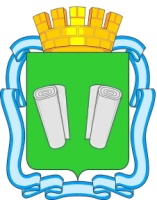 ПОСТАНОВЛЕНИЕадминистрациигородского округа Кинешмаот 13.11.2020 № 1236-пОб основных направлениях бюджетной и налоговой политики городского округа Кинешма  на 2021 год и плановый период 2022 и 2023 годовВ соответствии с Бюджетным кодексом Российской Федерации, решением Кинешемской городской Думы от 21.07.2010 № 8/63 «О бюджетном процессе в городском округе Кинешма», руководствуясь статьями 41, 46, 56 Устава муниципального образования «Городской округ Кинешма», администрация городского округа Кинешмапостановляет:	1. Утвердить основные направления бюджетной и налоговой  политики городского округа Кинешма на 2021 год и плановый период 2022 и 2023 годов (приложение).2. Настоящее постановление вступает в силу со дня его опубликования.3. Опубликовать настоящее постановление в «Вестнике органов местного самоуправления городского округа Кинешма».4. Контроль по исполнению настоящего постановления возложить на финансовое управление администрации городского округа Кинешма.Исполняющий полномочияглавы городского округа Кинешма	                                    В.Г. СтупинИсполнитель: главный специалист финансового управленияадминистрации городского округа Кинешма М.А. РодькинаНачальник управления правового сопровождения и контроля администрации городского округа Кинешма Д.Ю. НовосадовПриложениек постановлению администрациигородского округа Кинешмаот 13.11.2020 № 1236-пОсновные направления бюджетной и налоговой политики городского округа Кинешма на 2021 год и плановый период 2022 и 2023 годовОсновные направления бюджетной и налоговой политики городского округа Кинешма на 2021 год и на плановый период 2022 и 2023 годов (далее - бюджетная политика) подготовлены в соответствии со статьями 172, 184.2 Бюджетного кодекса Российской Федерации (далее – Бюджетный кодекс), решением Кинешемской городской Думы от 21.07.2010 № 8/63 «О бюджетном процессе в городском округе Кинешма» и с учетом итогов реализации бюджетной и налоговой политики в 2020-2021 годах. Основные направления бюджетной политики являются базой для формирования проекта бюджета городского округа Кинешма на 2021 год и плановый период 2022 и 2023 годов (далее – проект бюджета) и определяют стратегию действий в части доходов, расходов бюджета, долговой политики и муниципального контроля в финансово-бюджетной сфере. Бюджетная политика направлена на создание условий для устойчивого финансово-экономического развития городского округа Кинешма в целях  обеспечения реализации приоритетных для городского округа Кинешма задач, а также на повышение прозрачности и открытости бюджета и бюджетного процесса.Основные итоги реализации бюджетной политики в истекшем периоде Основными итогами реализации бюджетной политики в 2019 году и первой половине 2020 года стали: - решение задач по сокращению задолженности и недоимки по доходам, повышению собираемости платежей в бюджет городского округа Кинешма в рамках реализации мероприятий всеми участниками межведомственной комиссии по мобилизации налоговых и неналоговых доходов в бюджет городского округа Кинешма;- оптимизация бюджетных расходов за счет повышения их эффективности в результате перераспределения средств на первоочередные расходы, а также в пользу приоритетных направлений и проектов, с целью сохранения социальной и финансовой стабильности, снижение неэффективных затрат; - недопущение образования кредиторской задолженности муниципальными учреждения городского округа Кинешма;- проведение взвешенной долговой политики, обеспечение полного и своевременного исполнения долговых обязательств городского округа Кинешма при безусловном соблюдении ограничений, установленных бюджетным законодательством Российской Федерации, снижение объема муниципального долга, минимизация расходов на его обслуживание;- совершенствование и дальнейшее развитие программно-целевых инструментов бюджетного планирования; исполнение бюджета в программном формате на основании 16 муниципальных программ городского округа Кинешма, доля расходов которых превышает 96,0 % от общего объема расходов; - привлечение дополнительных средств федерального и областного бюджетов благодаря участию в различных государственных программах для софинансирования расходных обязательств городского округа Кинешма;- повышение качества и доступности оказания муниципальных услуг (выполнения работ);- осуществление муниципального финансового контроля в соответствии с изменениями законодательства Российской Федерации и муниципальных правовых актов городского округа Кинешма; - работа в государственной интегрированной информационной системе управления общественными финансами «Электронный бюджет», повышение уровня открытости и прозрачности информации о муниципальных финансах.В ходе исполнения бюджета городского округа Кинешма сохранена его социальная направленность. В целом расходы социального характера составляют 70 %. Основной задачей при исполнении расходной части бюджета являлось обеспечение в полном объеме социально-значимых расходов: заработная плата и начисления на нее, выплаты социального характера, коммунальные услуги, питание детей в образовательных организациях, уплата налогов, сборов и иных обязательных платежей в бюджетную систему РФ. Все социально-значимые и первоочередные обязательства, заложенные в бюджете, были обеспечены финансированием.Цели и задачи бюджетной политики Учитывая сложившуюся ситуацию в экономике, бюджетная политика в 2021-2023 годах сохранит преемственность основных принципов, заложенных в предыдущие годы, и будет нацелена на обеспечение устойчивости бюджета городского округа. Основными целями бюджетной политики остаются: - обеспечение качественного администрирования доходов участниками бюджетного процесса;-  повышение эффективности бюджетных расходов и открытости бюджетных данных городского округа Кинешма; - повышение уровня и улучшение качества жизни населения городского округа Кинешма; - обеспечение долгосрочной сбалансированности и финансовой устойчивости бюджета городского округа Кинешма; - создание благоприятных условий для устойчивого социально-экономического и инвестиционного развития городского округа Кинешма. Для достижения указанных целей необходимо сосредоточить усилия на решении следующих задач: мобилизация доходов бюджета за счет эффективного администрирования местных налогов и минимизации задолженности по налогам, поступающим в местный бюджет, в том числе и за счет постоянной работы межведомственной комиссии по мобилизации налоговых и неналоговых доходов в бюджет городского округа Кинешма; повышение эффективности расходования бюджетных ресурсов городского округа Кинешма, определение предельных возможностей финансового обеспечения муниципальных программ; снижение рисков неисполнения первоочередных обязательств, недопущение принятия новых расходных обязательств, не обеспеченных доходными источниками; укрепление кассовой дисциплины, использование таких ограничительных инструментов, как предельный объем финансирования и санкционирование всех расходов бюджета; повышение эффективности процедур проведения муниципальных закупок, увеличение суммы экономии от проведения муниципальных закупок, направляя ее на снижение дефицита бюджета и (или) обеспечение приоритетных расходов; эффективное управление долгом для поддержания его на экономически безопасном уровне с сохранением среднего уровня долговой устойчивости (уровень муниципального долга должен составлять не более 60% суммы налоговых и неналоговых доходов бюджета), минимизируя стоимость его обслуживания и формирования структуры долга в оптимальных пропорциях по видам и срокам заимствований; осуществление муниципального финансового контроля за расходованием бюджетных средств городского округа Кинешма; расширение электронного взаимодействия в бюджетном процессе с применением государственной интегрированной информационной системе управления общественными финансами «Электронный бюджет», повышение степени прозрачности бюджетного процесса.Бюджетная политика  в области доходовбюджета городского округа КинешмаВ 2021 – 2023 годах бюджетная политика в области доходов будет реализовываться в условиях влияния на экономику последствий распространения новой коронавирусной инфекции (COVID-19).Важным фактором проводимой бюджетной и налоговой политики бюджета городского округа Кинешма является необходимость сохранения бюджетной устойчивости и обеспечения бюджетной сбалансированности, в связи с чем следует прилагать усилия, направленные на увеличение доходов бюджета городского округа Кинешма.В то же время изменения бюджетного законодательства в части отмены ЕНВД с 01.01.2021 и применение вычетов ФСС для плательщиков патентной системы снижают доходный потенциал.Бюджетная и налоговая политика городского округа Кинешма в области доходов в условиях сложившейся экономической ситуации с ограниченными бюджетными ресурсами будет нацелена на обеспечение качественного планирования поступлений налоговых и неналоговых доходов с учетом имеющихся рисков и изменений бюджетного и налогового законодательства. Особое внимание будет уделено обоснованности прогнозных показателей доходов при формировании бюджета с целью недопущения их неисполнения.Высокий процент исполнения плановых назначений призван обеспечить в дальнейшем безусловное исполнение расходных обязательств городского округа Кинешма, а также способствовать недопущению наращивания кредиторской задолженности как перед энергоснабжающими организациями, так и перед субъектами малого предпринимательства.Основными целями бюджетной и налоговой политики городского округа Кинешма остаются, укрепление доходной части и мониторинг своевременного поступления доходов в бюджет городского округа. Для обеспечения бесперебойного финансирования необходим комплексный подход главных администраторов к разработке кассового плана поступлений в бюджет с учетом динамики поступлений последних лет, а также сроков внесения платежей в соответствии с законодательством и сроками, установленными при заключении договоров, а также обеспечение главными администраторами безусловного исполнения показателей кассового плана.С целью недопущения наращивания недоимки главные администраторы доходов при нарушении сроков уплаты должны своевременно проводить с плательщиками претензионную работу. В условиях замедления роста экономики при распространении новой коронавирусной инфекции и ограниченности доходов бюджета городского округа Кинешма одним из основных направлений укрепления его доходной части является повышение качества администрирования доходов и применение консервативного сценария при прогнозировании поступлений с целью исключения возможных рисков неисполнения. В рамках данного направления будет продолжено взаимодействие органов местного самоуправления с налоговой службой. В предстоящий трёхлетний период будет проводиться дальнейшая работа по повышению собираемости налоговых и неналоговых платежей в бюджет городского округа, по сокращению задолженности и недоимки путём взаимодействия в рамках межведомственной комиссии по мобилизации налоговых и неналоговых доходов в бюджет городского округа Кинешма и страховых взносов в государственные внебюджетные фонды. Низкий коэффициент собираемости имущественных налогов, вызванный отсутствием налоговой дисциплины граждан, увеличивает риски, связанные с исполнением бюджета. В 2021-2023 годах продолжится работа по выявлению граждан, регулярно нарушающих налоговую дисциплину, и понуждение их к своевременной и полной оплате имеющейся задолженности. При прогнозировании поступлений от имущественных налогов на трехлетний период следует учесть низкий темп роста налоговой базы, так как прирост ее в результате выкупа из муниципальной собственности имущества и земли компенсируется снижением от проводимой переоценки кадастровой стоимости по решениям комиссии по рассмотрению споров о результатах определения кадастровой стоимости.Планирование поступления неналоговых доходов бюджета на период 2021-2023 годы будет основано на прогнозах, предоставленных главными администраторами (отраслевыми (функциональными) органами администрации городского округа Кинешма), но при этом с учетом анализа поступлений за период 2016-2020 годов и всех имеющихся рисков, а именно:- низкий уровень спроса на предлагаемое к продаже муниципальное имущество среди потенциальных покупателей;- низкий уровень собираемости платежей с населения;- снижение деловой активности в результате распространения новой коронавирусной инфекции;- снижение поступлений от аренды имущества и земельных участков в результате выкупа арендаторами объектов аренды.Важным направлением остаётся совершенствование работы по повышению эффективности управления муниципальной собственностью. С целью получения дополнительных доходов решение этой задачи будет проводиться посредством:- проведения работы по оптимизации структуры муниципальной собственности, в том числе сокращения имущества, не обеспечивающего выполнение функций и полномочий местного самоуправления. С целью снижения затрат на содержание неиспользуемого имущества и скорейшей его реализации предполагается осуществление продаж объектов собственности, ранее неоднократно выставляемых на продажу, посредством публичного предложения по более низкой цене; - осуществления контроля за поступлением средств от использования муниципальной собственности; - организации работы по выявлению неиспользуемых земельных участков с целью вовлечения их в гражданский оборот; - реализации земельных участков на условиях аренды для различных видов строительства через аукционы;- совершенствования механизма управления и распоряжения объектами недвижимости, обеспечение полноты и достоверности учета муниципального имущества.Бюджетная политика прогнозирования и исполнения расходов бюджета городского округа КинешмаБюджетная политика в области планирования и исполнения расходной части бюджета направлена на повышение  эффективного использования средств бюджета, распределение их по приоритетным направлениям, выполнение социальных обязательств и недопущение образования кредиторской задолженности.Как и в предыдущие годы, базовым инструментом для формирования объемов действующих расходных обязательств бюджета городского округа Кинешма на предстоящую трехлетку являются финансовые показатели текущего  года, при этом указанные показатели уменьшаются на суммы расходов, производимых в соответствии с разовыми решениями (расходов по реализации решений, срок действия которых ограничен), расходов на погашение кредиторской задолженности, сложившейся по состоянию на 1 января текущего года. Планирование расходов осуществляется в соответствии с Методикой планирования бюджетных ассигнований бюджета городского округа Кинешма на очередной финансовый год и плановый периодОсновными направлениями бюджетной политики в области планирования расходов на 2021-2023 годы определены:- формирование фонда оплаты труда исходя из штатной численности работников муниципальных учреждений текущего года и положений действующего трудового законодательства, а также обеспечение исполнения обязательств по оплате труда работников муниципальных учреждений с учетом изменения законодательства о минимальном размере оплаты труда;- формирование расходов на оплату коммунальных услуг осуществляется по объемам потребления на уровне 2020 года; - формирование прочих расходов осуществляется исходя из условий базового периода с учетом их оптимизации.1. Финансовое обеспечение приоритетных направлений расходов.Финансовое обеспечение приоритетных направлений расходов в сфере бюджетной политики, поставленных в предыдущие годы, сохраняют свою актуальность. Бюджетная политика в части расходов в основном направлена на сохранение преемственности определенных ранее приоритетов, на их достижение и скорректирована с учетом текущей экономической ситуации и необходимостью реализации задач, поставленных в Указах Президента Российской Федерации.  Одна из основных приоритетных задач бюджетной политики - реализация национальных проектов и обеспечение достижения целевых показателей национальных проектов. Продолжится контроль за исполнением муниципальных программ, направленных на достижение целевых показателей, результатов и мероприятий национального проекта, и выполнение условий софинансирования. В связи с чем, как и в предыдущие годы в условиях ограниченных возможностей повышения доходной части бюджета, основным источником исполнения указанных задач являются внутренние резервы бюджета городского округа Кинешма, выявленные путем оптимизации расходов и перераспределения бюджетных ассигнований между главными распорядителями средств бюджета и кодами бюджетной классификации. Сохраняет свою приоритетность и на следующий плановый период необходимость обеспечения достигнутого уровня целевых показателей по заработной плате отдельных категорий работников бюджетной сферы и минимального размера оплаты труда. При этом, повышение заработной платы предусматривает не только прямое финансирование из областного бюджета и бюджета городского округа Кинешма, но и использование внутренних ресурсов отраслей, полученных в результате реализации мер по оптимизации расходов, использованию внебюджетных источников, путем расширения спектра услуг, оказываемых бюджетными и автономными учреждения на платной основе, использование механизмов повышения результативности бюджетных расходов, в том числе за счет повышения эффективности использования муниципального имущества. Продолжится постоянный контроль за соблюдением доведенного Департаментом финансов Ивановской области норматива формирования расходов на содержание органов местного самоуправления. Контроль осуществляется как на стадии формирования бюджета, так и в процессе его исполнения. В целях обеспечения контроля за состоянием показателей дебиторской и кредиторской задолженности и недопущения возникновения кредиторской задолженности, финансовым управлением администрации городского округа Кинешма продолжится работа по мониторингу кредиторской задолженности муниципальных учреждений и осуществлению санкционированию всех расходов бюджета. Обеспечение урегулирования кредиторской задолженности остается в приоритете на предстоящий период, в том числе ее погашение за счет лимитов бюджетных обязательств, выделенных главному распорядителю бюджетных средств на текущий финансовый год, а также средств, предусмотренных планом финансово-хозяйственной деятельности бюджетных и автономных учреждений, по соответствующим видам финансового обеспечения (в отношении просроченной кредиторской задолженности бюджетных и автономных учреждений). Обязанность главных распорядителей, получателей средств бюджета городского округа Кинешма, бюджетных и автономных учреждений в этом направлении заключается в следующем:- своевременно в установленном законодательством порядке проводить работу с контрагентами по погашению имеющейся дебиторской задолженности, в том числе в судебном порядке;- осуществлять оперативный мониторинг задолженности на основании данных по состоянию на первое число месяца, следующего за отчетным кварталом на предмет  выявления отклонений задолженности на текущую отчетную дату от обоснованной задолженности на начало года;- проводить анализ причин возникновения увеличения задолженности; принятия мер, направленных на недопущение увеличения задолженности.В предстоящий период в условиях ограничения финансовых возможностей бюджета городского округа Кинешма обеспечение новых обязательств (оформление, заключение контрактов (договоров) на поставку товаров, оказание услуг, работ) по расходам, не относящимся к первоочередным и приоритетным расходам бюджета городского округа Кинешма будет осуществляться исключительно при условии отсутствия кредиторской задолженности по всем ранее принятым обязательствам. Оплата текущих (действующих) обязательств за поставленные товары, оказанные услуги, работы производится согласно очередности (с более ранними сроками оплаты обязательств) по датам возникновения оплаты указанных обязательств.2. Оптимизация расходов бюджета и повышение эффективности использования бюджетных средств.В 2021 году будет продолжена работа финансовым управлением по контролю над исполнением главными распорядителями средств бюджета городского округа Кинешма и муниципальными учреждениями Плана мероприятий по оптимизации расходов и совершенствованию долговой политики городского округа, утвержденный постановлением администрации городского округа Кинешма от 12.03.2019 года № 340-п. Бюджетная политика в сфере расходов будет направлена на исполнение действующих расходных обязательств, продолжение работы по снижению (недопущению образования) кредиторской задолженности. Эффективное управление расходами будет обеспечиваться посредством реализации муниципальных программ городского округа Кинешма, в которых учтены все приоритеты развития социальной сферы, коммунальной и транспортной инфраструктуры, и другие направления. В предстоящем периоде продолжится работа по повышению качества и эффективности реализации муниципальных программ как основного инструмента для бюджетного планирования и исполнения бюджета городского округа Кинешма. В целях создания условий для эффективного использования средств бюджета, мобилизации ресурсов и принятия управленческих решений планируется реализация следующих мероприятий: - обеспечение подконтрольности всех расходов бюджета городского округа Кинешма финансовому управлению;- внедрение дополнительных оснований для внесения изменений в сводную бюджетную роспись бюджета городского округа Кинешма в соответствии с бюджетным законодательством;- оптимизация видов социальных выплат и мер социальной поддержки отдельным категориям граждан с соблюдением принципа нуждаемости и адресного подхода;- обеспечение максимального вовлечения межбюджетных трансфертов в социально-экономическое развитие городского округа Кинешма за счет мобильности органов местного самоуправления и отраслевых (функциональных) органов администрации городского округа Кинешма в принятии решений во взаимодействии с профильными департаментами Ивановской области при наличии дополнительных возможностей привлечения денежных ресурсов из вышестоящих бюджетов;- обязательное и своевременное взаимодействие с фондом социального страхования РФ по вопросу финансового обеспечения предупредительных мер;-  осуществление качественного расчета целевых показателей результативности использования целевых субсидий с учетом степени их достижимости для исключения финансовых потерь через возврат предоставленных субсидий в областной бюджет; - оптимизация расходов на содержание бюджетной сети при сохранении доступности и качества оказываемых муниципальных услуг, дифференцированного подхода к оплате труда по категориям работников, передачи несвойственных функций на аутсорсинг, привлечения средств от приносящей доход деятельности; - внедрение процессов централизации бюджетного (бухгалтерского) учета муниципальных учреждений в сфере культуры и туризма, физической культуры и спорта с учетом совершенствования методологии, оптимизации и унификации учетных процедур;- повышение эффективности использования имущества, находящегося в муниципальной собственности, отказ от имущества, не используемого при исполнении муниципальных функций, оказании муниципальных услуг (выполнении работ); - совершенствование механизмов контроля и регулирования контрактной системы в сфере закупок товаров, работ, услуг для обеспечения муниципальных нужд с учетом подходов и принципов, принятых на федеральном уровне путем осуществления закупок товаров (работ, услуг) конкурентными способами определения поставщика (подрядчика, исполнителя);- при осуществлении закупок у единственного поставщика (подрядчика, исполнителя) по прямым договорам применять аналитическую информацию подсистемы «Контракты и договоры» официального сайта zakupki.gov.ru по заказчикам муниципального уровня городского округа Кинешма и заключать прямые договоры на идентичные товары (работы, услуги) по цене за единицу товара (работы, услуги) не выше цены за единицу товара (работы, услуги) по контрактам (договорам), заключенным по результатам конкурентных процедур;- при осуществлении двумя и более заказчиками муниципальных закупок одних и тех же товаров, работ, услуг, проводить совместные конкурсы или аукционы (в том числе по закупкам на сумму, не превышающую значений для единственного поставщика (подрядчика, исполнителя), установленных законом о контрактной системе)- обеспечение контроля со стороны главного распорядителя в сфере закупок товаров, работ, услуг для обеспечения муниципальных нужд в подведомственных муниципальных учреждениях;- оптимизация (закрытие) сэкономленных средств, сложившихся в результате конкурентных процедур, в том числе направление этих средств на сбалансированность бюджета;- планирование капитальных вложений на ближайшие три года исходя из перечня объектов капитального строительства, включенных в состав действующего трехлетнего бюджета. Решение о строительстве новых объектов необходимо принимать с учетом полного обеспечения финансированием объектов незавершенного строительства муниципальной собственности, отдавая предпочтения крупным проектам по созданию объектов с участием значительной доли федерального и (или) областного финансирования, а также внебюджетного финансирования. В предстоящем трехлетнем цикле главным распорядителям необходимо обеспечить непрерывный, эффективный финансовый контроль и выполнение бюджетных функций в соответствии с бюджетным законодательством на всех этапах бюджетного процесса, а именно: 1) обеспечивать результативность, адресность и целевой характер использования бюджетных средств в соответствии с утвержденными (доведенными) ему бюджетными ассигнованиями и лимитами бюджетных обязательств;2) усилить контроль над качеством планирования расходов бюджета, в том числе сократить количество обращений по внесению изменений в сводную бюджетную роспись городского округа Кинешма и в бюджет городского округа Кинешма;3) обеспечивать соблюдение получателями целевых субсидий из бюджета городского округа Кинешма, субсидий, субвенций и иных межбюджетных трансфертов, имеющих целевое назначение за счет средств областного бюджета условий, целей, порядка, сроков отчетности установленных при их предоставлении (в том числе и в соответствии с условиями соглашений с профильными департаментами Ивановской области);4) обеспечивать качественное формирование и своевременное предоставление в финансовое управление бюджетной отчетности.Для целей сокращения дебиторской задолженности и рационального использования финансовых ресурсов следует активно применять практику отказа от авансирования оплаты обязательств по контрактам, а в случаях где это необходимо сохранить, исключения необоснованных авансовых платежей. Утверждение бюджетных ассигнований на строительно-монтажные работы в составе бюджета должно реализовываться только при наличии готовой проектно-сметной документации с положительными заключением государственной экспертизы и оценкой достоверности сметной стоимости, с применением типовых проектных решений. При планировании бюджетных инвестиций в объекты капитального строительства предлагается максимально задействовать механизм обоснования инвестиций и проведения технологического и ценового аудита. 3. Повышение эффективности расходов муниципальных учреждений городского округа Кинешма и качества оказания муниципальных услуг (выполнения работ).Реализация данного направления продолжится осуществляться путем:повышения обоснованности планирования финансово-хозяйственной деятельности муниципальных бюджетных и автономных  учреждений городского округа Кинешма, в соответствии с действующими требованиями о составлении и утверждении плана финансово-хозяйственной деятельности муниципальных бюджетных и автономных  учреждений;повышения рациональности и эффективности использования средств муниципальными учреждениями;улучшения финансового обеспечения деятельности муниципальных учреждений городского округа Кинешма за счет внебюджетных источников;расширения спектра видов услуг (работ), оказываемых на платной основе в муниципальных учреждениях городского округа Кинешма, в том числе и на вновь открытых (введенных в эксплуатацию) учреждений;формирования муниципального задания на оказание муниципальных услуг (выполнение работ) на трехлетний период;продолжения работы по контролю за выполнением муниципальными учреждениями муниципальных заданий, в том числе за соблюдением ими требований к качеству с усилением меры за невыполнение учреждениями муниципальных заданий, которые предусматривают обязательный возврат средств, соразмерный объему невыполненного задания;обеспечения органами, осуществляющими функции и полномочия учредителя (главными распорядителя средств бюджета городского округа Кинешма), усиленного контроля за достижением показателей объема и качества муниципальных услуг (работ);недопущения снижения качества оказания муниципальных услуг (выполнения работ), в том числе при проведении мероприятий по оптимизации сети и деятельности учреждений.4.  Повышение открытости бюджетных данных и вовлечение граждан в бюджетный процесс. Задачами в реализации данного направления являются: повышение уровня открытости и понятности бюджетных данных, повышение финансовой грамотности населения городского округа Кинешма, в том числе уровня знаний в вопросах касающихся финансовой сферы. В качестве средств популяризации бюджетной информации среди населения будет продолжено ведение официального сайта финансового управления администрации городского округа Кинешма, а также группы финансового управления в социальных сетях. Открытость и прозрачность бюджетных данных обеспечивается за счет формирования и публикации документа информирования граждан о состоянии общественных финансов «Бюджет для граждан».Продолжится работа финансового управления в системе «Электронный бюджет», целью которой является  обеспечение прозрачности, открытости и подотчетности деятельности органов местного самоуправления, а также повышение качества финансового менеджмента организаций сектора государственного управления за счет формирования единого информационного пространства и применения информационных и телекоммуникационных технологий в сфере управления общественными финансами.Политика в области муниципального долга городского округа Кинешма Долговую политику в городском округе Кинешма реализует Финансовое управление. В условиях высокой долговой нагрузки на бюджет основной задачей в области долговой политики остается эффективное управление долгом в целях поддержания его на экономически безопасном уровне с сохранением среднего уровня долговой устойчивости (не более 60% уровня налоговых и неналоговых доходов), минимизируя стоимость его обслуживания и формирования структуры долга в оптимальных пропорциях по видам и срокам заимствований.Планируется продолжить реализацию следующих принципов и направлений при осуществлении муниципальных заимствований и управлении муниципальным долгом:- безусловное соблюдение ограничений бюджетного законодательства Российской Федерации, а также сохранение среднего уровня долговой устойчивости в соответствии с Постановлением Правительства Ивановской области от 05.12.2019 № 497-п «О порядке осуществления оценки долговой устойчивости муниципальных образований Ивановской области»; - полнота и своевременность исполнения долговых обязательств городского округа Кинешма; использование возможности досрочного погашения коммерческих кредитов посредством оптимизации остатков на счете бюджета с целью эффективного их использования;- создание предпосылок для поэтапного снижения совокупной долговой нагрузки в плановом периоде с достижением уровня долга не выше 50% суммы налоговых и неналоговых доходов;- снижение долговых рисков, в том числе за счет установления моратория на предоставление муниципальных гарантий городского округа Кинешма, гибкое реагирование на изменяющиеся условия рынка финансовых услуг и использование наиболее благоприятных видов заимствований.В этой связи при управлении муниципальным долгом городского округа необходимо осуществлять:- мониторинг потребности городского бюджета в кредитных средствах;- привлечение бюджетных кредитов от вышестоящих бюджетов, в том числе бюджетных кредитов на пополнение остатков средств на счетах бюджета города в соответствии со ст. 93.6 Бюджетного кодекса Российской Федерации;- эффективное управление остатками на едином счете бюджета;- привлечение кредитных ресурсов по оптимально возможной стоимости путем заключения муниципальных контрактов с кредитными организациями по ставке, не выше «ключевая + 1 п.п.».Одной из основных задач остаётся создание необходимых условий для поддержания и повышения кредитного рейтинга городского округа Кинешма с целью улучшения условий заимствований.Для покрытия временных кассовых разрывов целесообразно продолжать практику управления остатками средств на едином счёте по учёту средств городского бюджета, включая привлечение и возврат средств муниципальных учреждений городского округа Кинешма, что позволит реже прибегать в течение финансового года к заёмным источникам и экономить бюджетные средства на их обслуживание.При реализации долговой политики также необходимо учитывать риск недостаточного поступления налоговых и неналоговых доходов в бюджет города и другие риски, которые прямо или косвенно могут повлиять на характер и направления долговой политики. Муниципальный финансовый контрольРазвитие системы финансового контроля должно идти в направлении контроля эффективности и результативности бюджетных расходов, включающего контроль экономической обоснованности, правомерности и эффективности использования муниципальных финансовых ресурсов, анализ результативности их использования.В рамках контрольной деятельности необходимо обеспечить решение следующих задач:- повышение качества проведения контрольных мероприятий; - проведение информационной работы с целью повышения бюджетной дисциплины объектами финансового контроля;- организация работы и проведение совместных контрольных мероприятий.В целях реализации контроля за целевым и эффективным использованием бюджетных средств осуществление финансового контроля в бюджетном секторе будет направлено на:- совершенствование правовых и методологических основ муниципального финансового контроля с учетом изменений, вносимых в бюджетное законодательство;- применение методов финансового контроля, в том числе направленных на предотвращение нарушений при использовании бюджетных средств;- применение мер принуждения и привлечения к ответственности, в том числе административной;- повышение эффективности внутреннего муниципального  финансового контроля;- повышение отдачи от использования муниципальных средств, улучшением качества оказываемых муниципальных услуг (работ);- контроль в сфере закупок в рамках исполнения закона о контрактной системе;- контроль за эффективным управлением и распоряжением имуществом, находящимся в муниципальной собственности.Сформированный на основе изложенных направлениях бюджетной политики проект бюджета городского округа Кинешма на 2021 год и плановый период 2022 и 2023 годов будет являться базовым и основным инструментом управления бюджетными средствами. Продолжение оптимизационной политики расходной части бюджета нацелена в первую очередь на финансовое обеспечение приоритетных направлений расходов, поддержание устойчивости функционирования бюджетной системы городского округа Кинешма и обеспечение сбалансированности бюджета.Повышение требований к дальнейшей сбалансированности бюджета городского округа Кинешма предполагает реализацию комплексного подхода к обеспечению эффективности использования бюджетных средств, повышению гибкости бюджетных расходов и расширению границ бюджетного маневра.